Circular LetterNo. 08Series 2019Information (White)TO: 	His Excellency, the Reverend Members of the Clergy, Men and Women Religious and the Laity of the Archdiocese of San Fernando, PampangaRe: 	Pilgrimage of the National Youth Cross with the Relic of SAINt Pope John Paul IIDate: 01-04 March 2019 Greetings of Grace and Peace!The National Youth Cross is making its pilgrim tour across the Philippines for the second time along with the relic of Saint Pope John Paul II. The pilgrimage is one of the highlights for the Year of the Youth, which is part of a nine-year preparations for the 500 years of Christianity in the Philippines that will be celebrated in 2021.The National Youth Cross is the first cross ever created for the Philippine Catholic youth ministry, it embarked on its first nationwide pilgrimage during the 25th anniversary of ECY in 2011. The relic is a piece of cloth stained with the blood of Saint Pope John Paul II, who is regarded as a saint for young people. Please find attached herewith the schedule of the Pilgrimage of the National Youth Cross with the Relic of Saint Pope John Paul II in our archdiocese. Together with the youth, let us make this pilgrimage an opportune time to “reach and transform more young souls” especially those in the “peripheries”.Thank you for the kind attention, I remain,One with you as a servant to the servants of the Gospel,(Sgd.) + Florentino G. Lavarias, D.D.   Archbishop of San Fernando   Pampanga(Sgd.) Rev. Fr. Danny Q. NacpilChancellor		19 February 2019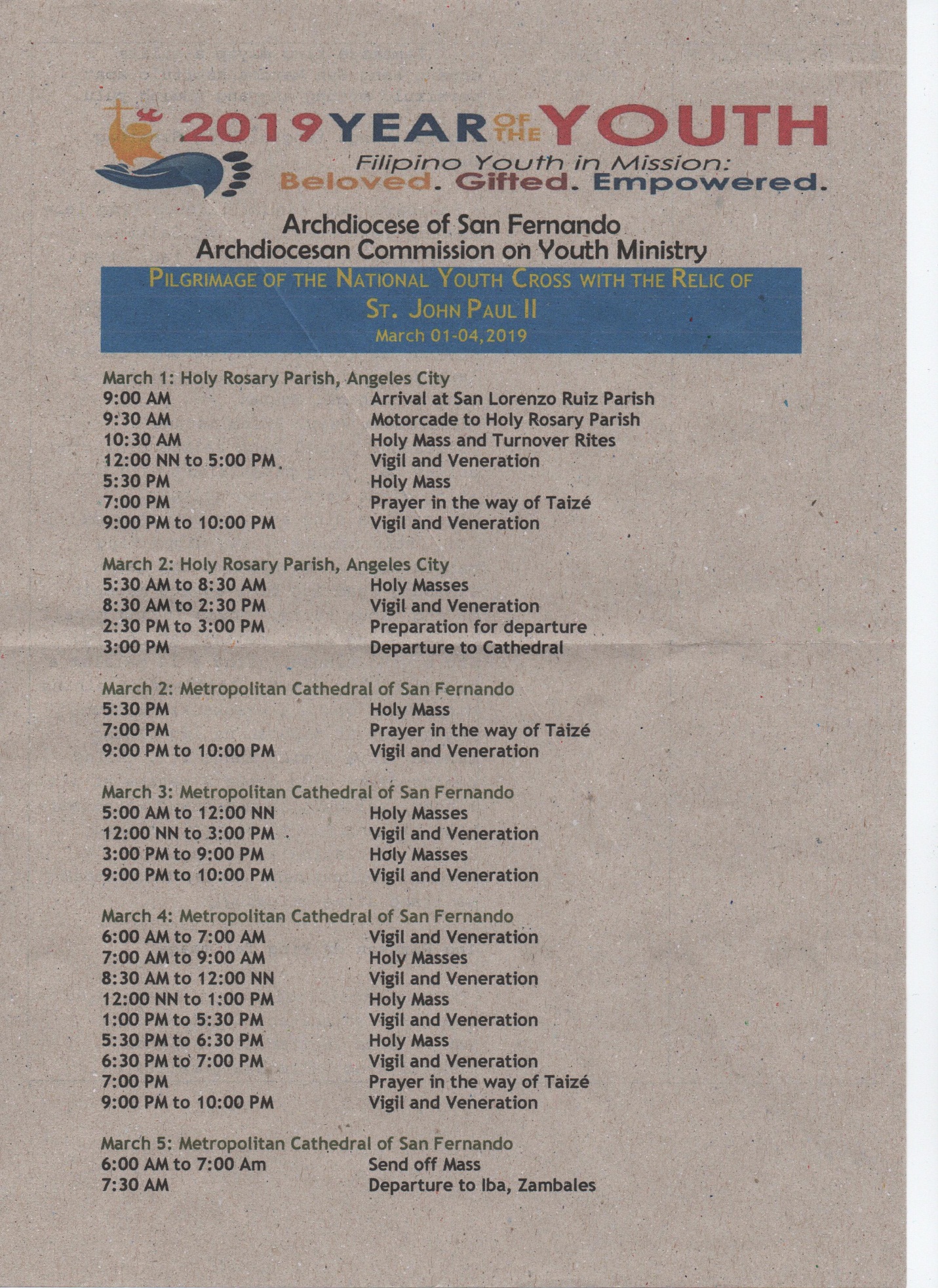 